DOKUMENTASIResponden I (Ny.N) 25 TahunHari ke-1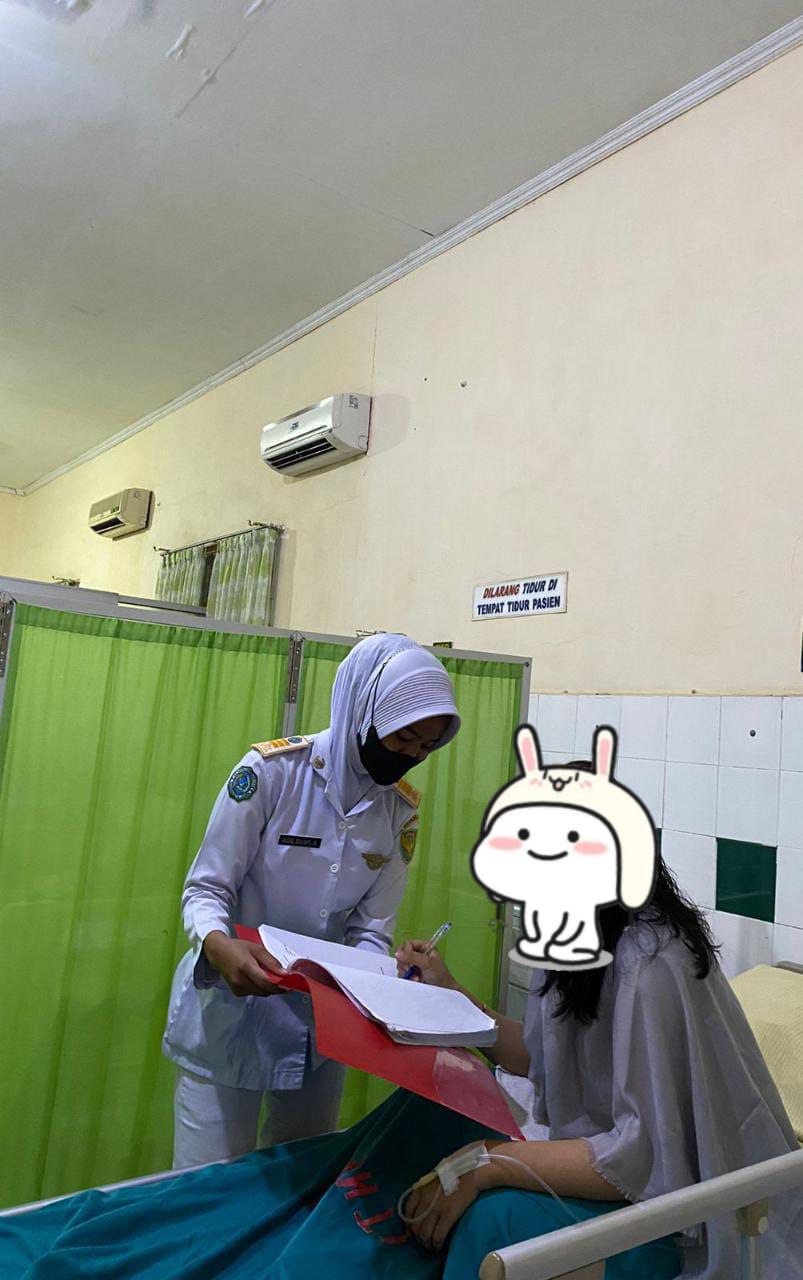 Hari ke-2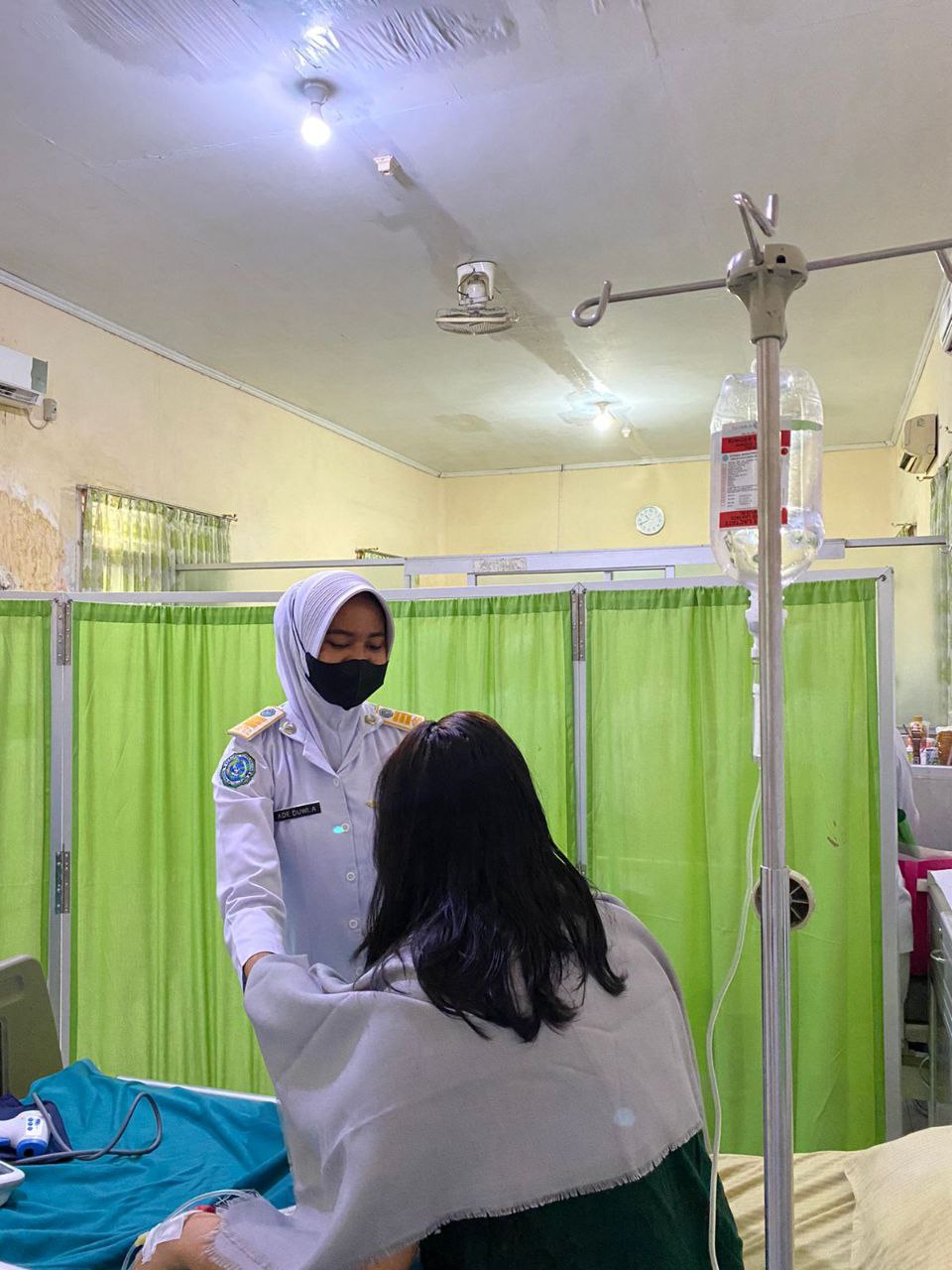 Responden II (Ny.V) 23 TahunHari ke-1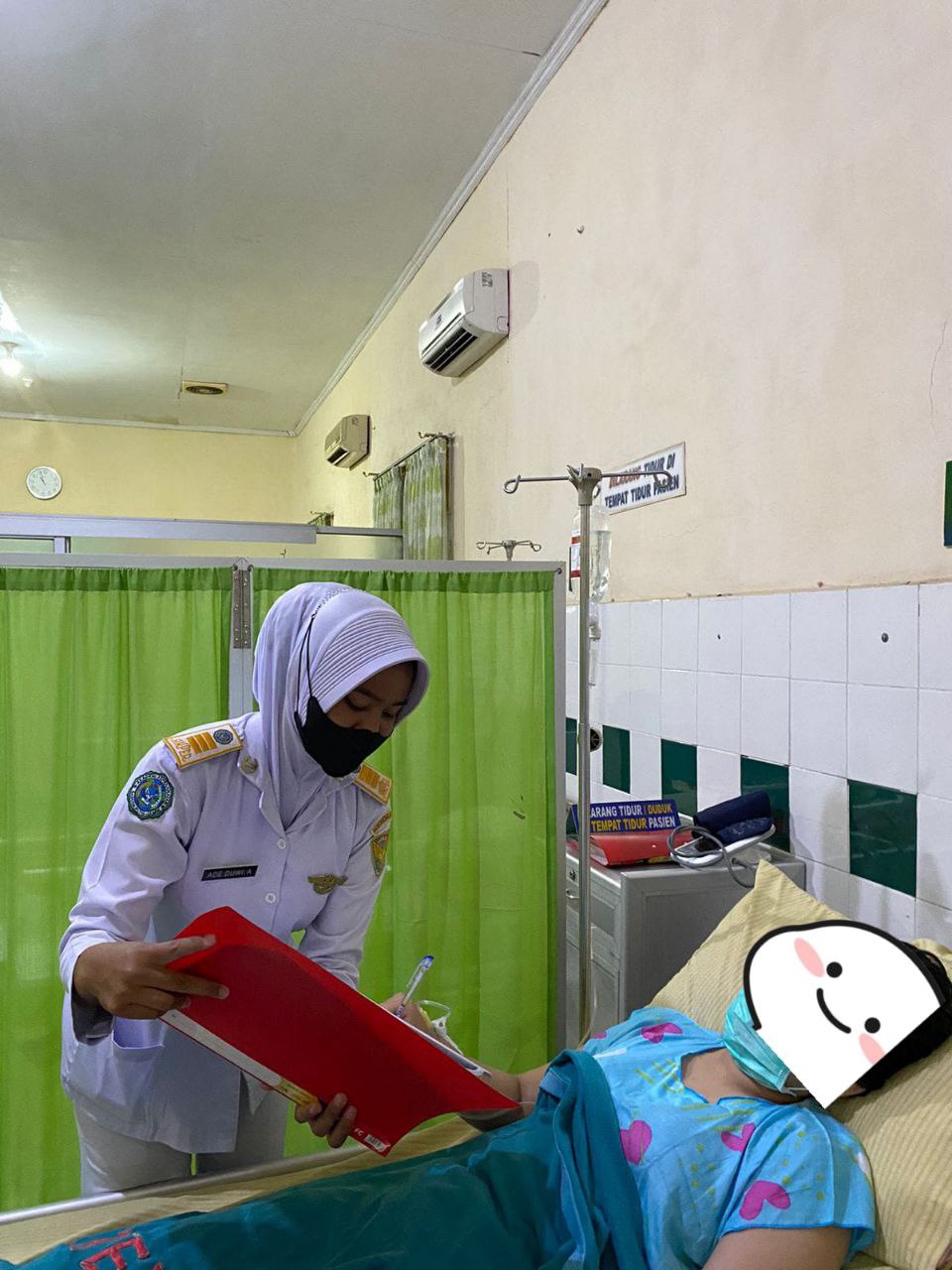 Hari ke-2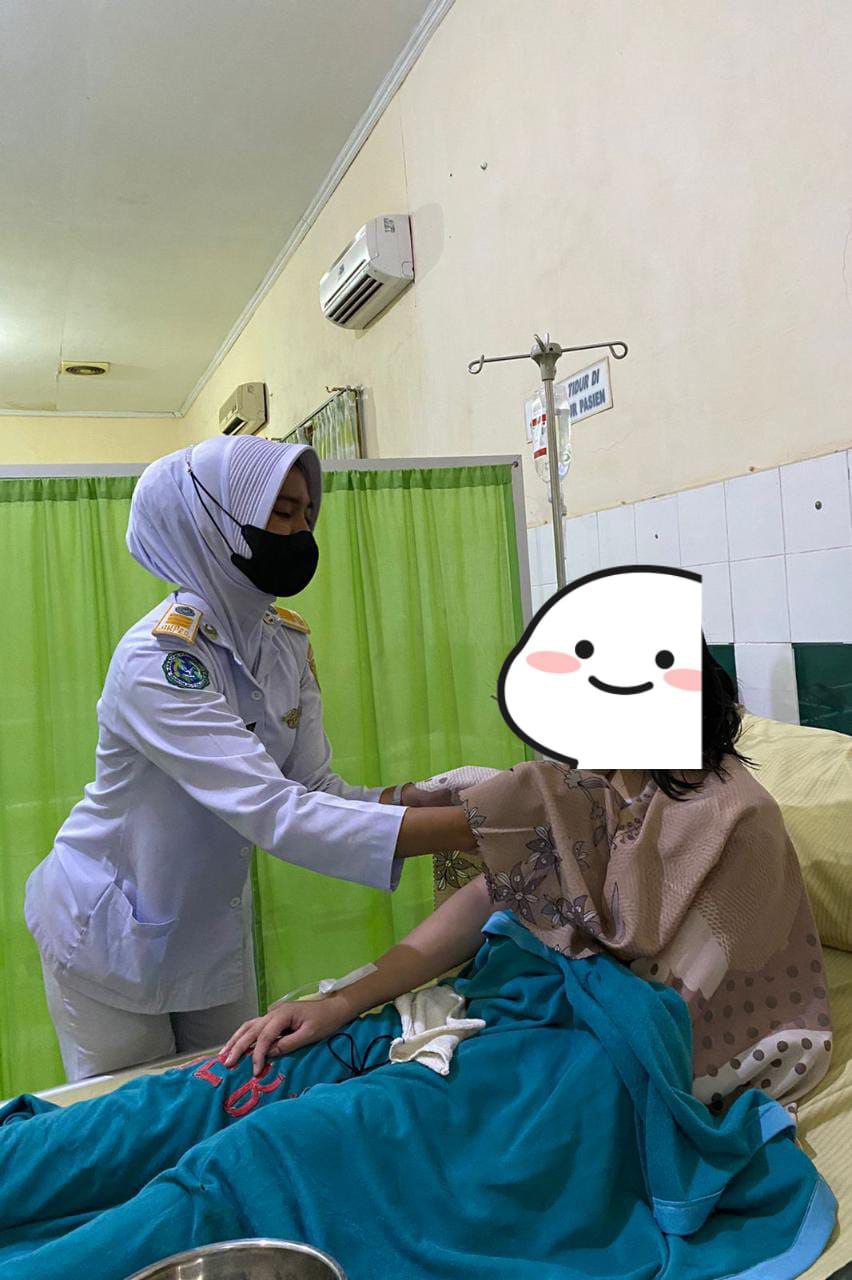 